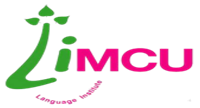 แบบตอบรับเข้าอบรมโครงการหลักสูตรภาษาพม่าสถาบันภาษา มหาวิทยาลัยมหาจุฬาลงกรณราชวิทยาลัยต.ลำไทร อ.วังน้อย จ.พระนครศรีอยุธยา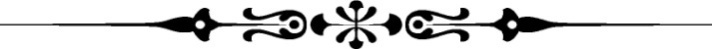 ชื่อ-ฉายา/นามสกุล……………………………………………………………………………………………………….........คณะ……………………………………สาขาวิชา……………………………...รหัสนักศึกษา……………………………ชื่อสถานศึกษา...................................................................................................................................(สำหรับบุคคลทั่วไป) อาชีพ………………………………ชื่อกิจการ/บริษัท ………………………………………..ที่อยู่ปัจจุบัน เลขที่…………หมู่ที่…………ซอย………………………………… ถนน ………………………………แขวง/ตำบล…………………………………เขต/อำเภอ………………………..จังหวัด…………………………………โทรศัพท์……………………………………….E-Mail………………………………………………………………………….                                                        ลงชื่อ……………………………………..…ผู้เข้าอบรม                                                            (…………………………….…………….)                                                            …………/……..………..……/………….หมายเหตุ :     ขอความกรุณาส่งแบบตอบรับกลับภายใน วันที่ ๓ กรกฎาคม ๒๕๕๘ 	     	ที่อยู่ สถาบันภาษา มหาวิทยาลัยมหาจุฬาลงกรณราชวิทยาลัย ต.ลำไทร อ.วังน้อยจังหวัดพระนครศรีอยุธยา ๑๓๑๗๐ โทร. ๐๓๕-๒๔๘๐๙๘ โทรสาร ๐๓๕-๒๔๘๐๙๙